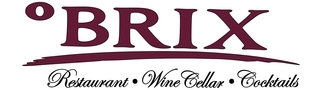 Brix Wine CellarsSparklingSparkling - By the GlassBig Bottles to Share - Sparkling WinesChampagne and Sparkling WinesSmall Bottles and Splits - Sparkling WinesWhitesWhite Wine - By the GlassNew World Whites - ChardonnayNew World Whites - Pinot Grigio/Pinot GrisNew World Whites - Other WhitesNew World Whites - RieslingNew World Whites - Sauvignon BlancNew World Whites - White BlendOld World Whites - AustriaOld World Whites - FranceOld World Whites - GermanyOld World Whites - HungaryOld World Whites - GreeceOld World Whites - ItalyOld World Whites - SloveniaOld World Whites - SpainSmall Bottles and Splits - WhitesRosésRosé - By the GlassOld World Reds - Austria - RoséOld World Reds - France - RoséOld World Reds - Italy - RoséNew World Reds - RoséSmall Bottles and Splits - RoséRedsRed Wine - By the GlassBig Bottles to ShareNew World Reds - Cabernet SauvignonNew World Reds - MalbecNew World Reds - MerlotNew World Reds - Other RedsNew World Reds - Pinot NoirNew World Reds - Red BlendsNew World Reds - Syrah/ShirazNew World Reds - ZinfandelOld World Reds - ArmeniaOld World Reds - AustriaOld World Reds - CroatiaOld World Reds - FranceOld World Reds - ItalyOld World Reds - PortugalOld World Reds - SpainSmall Bottles and Splits - RedsDessertsDessert Wines - By the GlassDessert WinesDrappier "Carte d'Or Brut" NV Champagne Blend, France, Champagne20 GlassTorre Oria "Cava Brut" NV Macabeo, Spain, Catalunya10 GlassPoggio Costa "Prosecco" Brut NV Glera, Italy10 GlassPoggio Costa "Prosecco" Brut Rosé 2020 Glera, Pinot Nero, Italy11 GlassBillecart-Salmon "Extra Brut" 2006 Champagne Blend, France, Champagne267 Magnum (1.5L)H. Billiot Fils "Grand Cru" Brut Rose NV Sparkling Blend, France, Champagne, Montagne de Reims242 Magnum (1.5L)Billecart-Salmon "Brut Réserve" NV Champagne Blend, France, Champagne186 Magnum (1.5L)Chartogne Taillet "Saint-Anne" Brut NV Champagne Blend, France, Champagne, Montagne de Reims150 Magnum (1.5L)Nicolas Feuillatte "Brut" Blue Label NV Champagne Blend, France, Champagne125 Magnum (1.5L)Louis Roederer "Cristal" Brut Rosé 2004 Champagne Blend, France, Champagne798 BottleBillecart-Salmon "Le Clos Saint-Hilaire" Brut 1999 Pinot Noir, France, Champagne620 BottleDom Pérignon "Brut" 2013 Champagne Blend, France, Champagne547 BottleKrug "Brut Rosé" NV Champagne Blend, France, Champagne513 BottleNicolas Feuillatte "Palmes d'Or" Brut Rosé 2008 Champagne Blend, France, Champagne385 BottleKrug "Grande Cuvée" NV Champagne Blend, France, Champagne, Reims333 BottleJoseph Perrier "Cuvée Josephine" Brut 2012 Champagne Blend, France, Champagne254 BottleBillecart-Salmon "Cuvée Nicolas François Billecart" Brut 2006 Champagne Blend, France, Champagne247 BottlePierre Gimonnet "Spécial Club" 2014 Champagne Blend, France, Champagne169 BottleBesserat de Bellefon "Blanc de Noirs" Brut Grand Cru NV Pinot Noir, France, Champagne151 BottleJoseph Perrier "Esprit de Victoria" Brut Rosé 2010 Champagne Blend, France, Champagne146 BottleBillecart-Salmon "Extra Brut" 2008 Pinot Noir, Chardonnay, Pinot Meunier, France, Champagne141 BottleBillecart-Salmon "Extra Brut" 2007 Champagne Blend, France, Champagne141 BottleHenriot "Brut Millésimé" 2008 Champagne, France, Champagne140 BottleJoseph Perrier "Esprit de Victoria" Brut 2010 Champagne Blend, France,Champagne134 BottlePhilippe Gonet "3210" Extra Brut NV Chardonnay, France, Champagne133 BottleTaittinger "Nocturne" NV Sparkling Blend, France, Champagne132 BottleLaurent-Perrier "Cuvée Rosé" Brut NV Champagne Blend, France, Champagne125 BottleLaurent-Perrier "Brut" 2008 Chardonnay, Pinot Noir, Pinot Meunier, France, Champagne122 BottleVilmart & Cie "Cuvée Rubis" Brut Rose 1er Cru NV Pinot Noir, Chardonnay, France, Champagne120 BottleDuval-Leroy "Blanc de Blancs" NV Champagne Blend, France, Champagne110 BottlePierre Morlet Grande Réserve Brut Rosé NV Champagne Blend, France, Champagne108 BottlePierre Gimonnet "Rosé de Blancs" 1er Cru Brut NV Chardonnay, Pinot Noir, France, Champagne107 BottleDeutz "Brut Classic" NV Champagne Blend, France, Champagne106 BottleCanard-Duchêne "Brut" NV Pinot Noir, Pinot Meunier, Chardonnay, France, Champagne105 BottleCanard-Duchene "Millesime" 2009 Champagne Blend, France, Champagne105 BottleVilmart & Cie "Grand Cellier" 1er Cru NV Champagne Blend, France, Champagne105 BottlePierre Gimonnet "Cuvée Fleuron" Blanc de Blancs Brut 2014 Chardonnay, France, Champagne104 BottlePierre Cellier "Prestige Brut Rosé" NV Champagne Blend, France, Champagne103 BottleH. Goutorbe "Brut Rosé" Grand Cru NV Champagne Blend, France, Champagne102 BottleHenriot "Blanc de Blancs" Brut NV Chardonnay, France, Champagne99 BottleBuena Vista "La Victoire" Brut Rosé NV Pinot Noir, Chardonnay, Pinot Meunier, France, Champagne98 BottleMarc Hébrart "Brut Rosé" 1er Cru NV Pinot Noir, Chardonnay, France, Champagne97 BottleCrocker & Starr "Blanc de Noirs Brut" 2017 Champagne Blend, California, Carneros94 BottleCanard-Duchêne Brut Rosé NV Champagne Blend, France, Champagne94 BottleH. Billiot Fils "Grand Cru" Brut Rose NV Sparkling Blend, France, Champagne, Montagne de Reims92 BottleJoseph Perrier "Cuvée Royale" Brut Rosé NV Champagne Blend, France, Champagne87 BottlePierre Cellier "Prestige Brut" NV Champagne Blend, France, Champagne86 BottleJoseph Perrier "Cuvée Royale" Brut Nature NV Chardonnay, Pinot Meunier, Pinot Noir, France, Champagne85 BottleCanard-Duchêne "Charles VII Brut" NV Champagne Blend, France, Champagne84 BottlePiper-Heidsieck "Cuvée Sublime" Demi Sec NV Champagne Blend, France, Champagne84 BottleVollereaux "Rosé de Saignée" Brut NV Pinot Noir, France, Champagne83 BottleLaurent-Perrier "La Cuvée" Brut NV Champagne Blend, France, Champagne82 BottleCanard-Duchêne "Cuvée Léonie Brut" NV Champagne Blend, France, Champagne82 BottleChartogne Taillet "Saint-Anne" Brut NV Champagne Blend, France, Champagne, Montagne de Reims81 BottleBuena Vista "La Victoire" NV Champagne Blend, France, Champagne80 BottleH. Billiot Fils "Brut Réserve" NV Champagne Blend, France, Champagne80 BottleNicolas Feuillatte "Brut Rosé" NV Pinot Noir, Pinot Meunier, Chardonnay, France, Champagne76 BottleGaston Chiquet "Tradition" NV Pinot Meunier, Chardonnay, Pinot Noir, France, Champagne76 BottleDidier-Ducos "L'Ablutien" NV Champagne Blend, France, Champagne75 BottleH. Goutorbe "Extra Brut" NV Champagne Blend, France, Champagne75 BottleJoseph Perrier "Cuvée Royale" Brut NV Champagne Blend, France, Champagne74 BottleMarc Hébrart "Cuvée de Reserve" Brut NV Pinot Noir, Chardonnay, France, Champagne, Vallée de la Marne72 BottleBravium "Wiley Vineyard Blanc de Noirs" 2020 Pinot Noir, California, Anderson Valley71 BottleDrappier "Carte d'Or Brut" NV Champagne Blend, France, Champagne71 BottleGosset "Brut Excellence" NV Champagne Blend, France, Champagne70 BottleA. Margaine "Le Brut" 1er Cru NV Chardonnay, Pinot Noir, France, Champagne69 BottleRené Geoffroy "Cuvée Expression" Brut 1er Cru NV Pinot Meunier, Pinot Noir, Chardonnay, France, Champagne69 BottlePalmer & Co "Brut Réserve" NV Chardonnay, Pinot Noir, Pinot Meunier, France, Champagne68 BottleDhondt-Grellet "Dans un premier temps" NV Champagne Blend, France, Champagne66 BottleServeaux "Carte Noire" NV Champagne Blend, France, Champagne62 BottleFratelli Berlucchi "Brut 25" NV Chardonnay, Italy, Franciacorta60 BottleG.H. Mumm "Cordon Rouge Brut" NV Champagne Blend, France, Champagne, Reims60 BottleJanisson NV Champagne Blend, France, Champagne,59 BottleObsidian Wine Company "Pezsgő" 2021 Pinot Noir, California, Carneros, Napa Valley56 BottleBreaking Bread "Pét Nat" 2022 Zinfandel, California, Dry Creek Valley54 BottleAkakies "Sparkling Rosé" NV Xinomavro, Greece, Macedonia, Amyndaio44 BottleMarcel Cabelier "Crémant du Jura" Brut NV Chardonnay, France, Jura42 BottleSula "Brut Tropicale" NV Sparkling Blend, India, Nashik38 BottleJ. de Villebois Crémant de Loire NV Sparkling Blend, France. Loire38 BottleOlema "Brut Rosé " NV Sparkling Blend, France, Loire38 BottlePiattelli "Brut Nature" NV Pinot Noir, Chardonnay, Argentina35 BottlePoggio Costa "Prosecco" Brut Rosé 2020 Glera, Pinot Nero, Italy33 BottlePoggio Costa "Prosecco" Brut NV Glera, Italy31 BottleTorre Oria "Cava Brut" NV Macabeo, Spain, Catalunya30 BottleNino Ardevi Prosecco NV Glera, Italy28 BottleKrug "Grande Cuvée" NV Champagne Blend, France, Champagne, Reims125 Demi (375mL)H. Goutorbe "Cuvée Prestige" NV Pinot Noir, Pinot Meunier, Chardonnay, France, Champagne61 Demi (375mL)A. Margaine "Cuvee Le Brut" NV Champagne Blend, France, Champagne58 Demi (375mL)Bruno Paillard "Première Cuvée" Brut NV Champagne Blend, France, Champagne, Montagne de Reims51 Demi (375mL)Billecart-Salmon "Brut Réserve" NV Champagne Blend, France, Champagne50 Demi (375mL)Vollereaux "Reserve Brut" NV Champagne Blend, France, Champagne40 Demi (375mL)Laurent-Perrier "La Cuvée" Brut NV Champagne Blend, France, Champagne22 Piccolo (.187mL)Gaston Chiquet "Tradition" NV Pinot Meunier, Chardonnay, Pinot Noir, France, Champagne53 Demi (375mL)Frank Family "Carneros" 2022 Chardonnay, California, Napa Valley17 GlassBravium 2021 Chardonnay, California, Russian River Valley14 GlassImpero Collection 2019 Pinot Grigio, Trebbiano, Italy, Terre di Chieti10 GlassJules Taylor 2022 Sauvignon Blanc, New Zealand, Marlborough13 GlassElio Perrone "Sourgal" Moscato d'Asti 2021 Moscato, Italy, Piedmont, Asti12 GlassFreja 2022 Albariño, Oregon, Willamette Valley, Chehalem Mountains13 GlassDiatom 2022 Chardonnay, California, Santa Barbara County14 GlassLeitz "Eins Zwei Dry 3" 2021 Riesling, Germany, Rheingau13 GlassCune "Monopole Blanco" 2022 Viura, Spain, La Rioja12 GlassLa Val 2022 Albariño, Spain, Galicia, Rías Baixas12 GlassMaruxa 2022 Godello, Spain, Galicia, Valdeorras13 GlassSanta Julia 2023 Torrontés, Argentina, Mendoza12 GlassAlexana 2022 Pinot Gris, Oregon, Willamette Valley15 GlassStaglin 2019 Chardonnay, California, Napa Valley, Rutherford214 BottleSummer Dreams "Lazy Lounging" 2021 Chardonnay, California200 BottleJarvis "Finch Hollow Vineyard" 2013 Chardonnay, California, Napa Valley170 BottleGargiulo "Frank Wood Ranch" 2022 Chardonnay, California, Napa Valley160 BottleRombauer "Proprietor Selection" 2021 Chardonnay, California, Napa Valley, Carneros160 BottleSea Smoke 2020 Chardonnay, California, Santa Rita Hills140 BottleMorlet "Ma Princesse" 2013 Chardonnay, California, Russian River Valley140 BottlePeter Michael "Belle Côte" 2014 Chardonnay, California, Sonoma County, Knights Valley135 BottleJarvis 2018 Chardonnay, California, Napa Valley132 BottlePeter Michael "Belle Cote" 2010 Chardonnay, California, Sonoma County131 BottleMorlet "Ma Douce" 2013 Chardonnay, California, Sonoma Coast130 BottleStonestreet "Upper Barn" 2013 Chardonnay, California, Alexander Valley127 BottleStaglin "Salus" 2021 Chardonnay, California, Napa Valley, Rutherford121 BottlePaul Hobbs "Ross Station Estate" 2015 Chardonnay, California, Russian River Valley120 BottleCarte Blanche 2012 Chardonnay, California, Sonoma Coast116 BottleCarte Blanche 2013 Chardonnay, California, Sonoma Coast116 Bottle00 "VGW" 2018 Chardonnay, Oregon, Willamette Valley, Eola - Amity Hills114 BottleDuMOL "Estate" 2018 Chardonnay, California, Sonoma Coast114 BottleLittorai "Charles Heintz Vineyard" 2013 Chardonnay, California, Sonoma Coast112 BottleDuMOL "Chloe" 2019 Chardonnay, California, Russian River Valley109 BottleDavid Arthur 2016 Chardonnay, California, Napa Valley109 BottleDutton Goldfield "Dutton Ranch Rued Vineyard" 2019 Chardonnay, California, Russian River Valley, Green Valley106 BottleCroix "Narrow Gauge" 2021 Chardonnay, California, Russian River Valley104 BottleHirsch "Estate" 2013 Chardonnay, California, Sonoma Coast100 BottleTOR Vineyards "Hudson Vineyard" 2012 Chardonnay, California, Napa Valley100 BottleAubert "Sonoma Coast" 2017 Chardonnay, California, Sonoma Coast99 BottleCakebread Cellars 2021 Chardonnay, California, Napa Valley91 BottleRombauer 2022 Chardonnay, California, Napa Valley, Carneros77 BottleDiatom 2022 Chardonnay, California, Santa Barbara County65 BottleJordan 2021 Chardonnay, California, Russian River Valley65 BottleFrank Family "Carneros" 2022 Chardonnay, California, Napa Valley56 BottleBravium 2021 Chardonnay, California, Russian River Valley55 BottleSonoma-Cutrer "Russian River Ranches" 2022 Chardonnay, California, Russian River Valley44 BottleSadler's Well 2020 Chardonnay, California, Monterey County42 BottleChamisal "Monterey/San Luis Obispo" 2021 Chardonnay, California40 BottleCambria "Katherine's Vineyard" 2021 Chardonnay, California, Santa Maria Valley39 BottleAlexana 2022 Pinot Gris, Oregon, Willamette Valley51 BottleVan Duzer 2022 Pinot Gris, Oregon, Willamette Valley40 BottleStags' Leap 2020 Viognier, California, Napa Valley56 BottleSwitchback Ridge "McGah Family Vineyard" 2019 Semillon, California, Napa Valley54 BottleFreja 2022 Albariño, Oregon, Willamette Valley, Chehalem Mountains43 BottleSanta Julia 2023 Torrontés, Argentina, Mendoza39 BottleLoscano "The Winemaker" 2020 Torrontés, Argentina, Valles Calchaquíes34 BottleHillick & Hobbs "Dry Riesling" Estate Vineyard 2020 Riesling, New York, Finger Lakes, Seneca Lake70 BottlePenfolds "Bin 51" 2017 Riesling, Australia, Barossa, Eden Valley68 BottleCrocker & Starr 2021 Sauvignon Blanc, California, Napa Valley, Oakville76 BottleCakebread Cellars 2022 Sauvignon Blanc, California, Napa Valley66 BottleQuattro Theory 2022 Sauvignon Blanc, California, Napa Valley57 BottleStags' Leap 2022 Sauvignon Blanc, California, Napa Valley50 BottleMatanzas Creek 2022 Sauvignon Blanc, California, Sonoma County48 BottleJules Taylor 2022 Sauvignon Blanc, New Zealand, Marlborough44 BottleOTU "otuwhero estate" 2021 Sauvignon Blanc, New Zealand, Marlborough38 BottleDelille "Métier" 2022 Sauvignon Blanc, Washington, Columbia Valley38 BottleMorlet "La Proportion Dorée" 2018 White Blend, California, Sonoma County176 BottleMorlet "La Proportion Dorée" 2013 White Blend, California, Sonoma County112 BottlePrager "Smaragd" Achleiten 2016 Gruner Veltliner, Austria, Niederösterreich, Wachau104 BottleLouis Latour "Corton-Charlemagne" Grand Cru 2016 Chardonnay, France, Burgundy, Côte de Beaune306 BottleDomaine de Montille "Le Cailleret" 2010 Chardonnay, France, Burgundy, Puligny-Montrachet198 BottleAlain Chavy "Les Charmes" Puligny-Montrachet 2019 Chardonnay, France, Burgundy, Côte de Beaune172 BottleDomaine J-L & F Chavy "Puligny-Montrachet" 2020 Chardonnay, France, Burgundy, Puligny-Montrachet152 BottleBlain-Gagnard "Morgeot" Chassagne-Montrachet 1er Cru 2017 Chardonnay, France, Burgundy, Côte de Beaune140 BottleLeroy "Bourgogne Blanc" 2014 Chardonnay, France, Burgundy108 BottleChâteau Carbonnieux "Pessac-Leognan" Grand Cru 2019 Sémillon, Sauvignon Blanc, France, Bordeaux, Graves99 BottleAlphonse Mellot "La Moussière" Sancerre 2022 Sauvignon Blanc, France, Loire Valley, Upper Loire77 BottleDomaine de la Mandeliere 2020 Chardonnay, France, Burgundy, Chablis56 BottleDomaine de la Cras 2016 Chardonnay, France, Burgundy, Coteaux de Dijon53 BottleLouis Jadot "Bourgogne" 2021 Chardonnay, France, Burgundy, Bourgogne45 BottleJoh. Jos. Prüm "Wehlener Sonnenuhr" Auslese 2003 Riesling, Germany, Mosel148 BottleDr. Loosen "Erdener Treppchen" Alte Reben Großes Gewächs 2019 Riesling, Germany, Mosel74 BottleLeitz "Eins Zwei Dry 3" 2021 Riesling, Germany, Rheingau38 BottleOremus "Mandolás" 2020 Furmint, Hungary, Hegyalja82 BottleSkouras "Wild Ferment" 2021 Assyrtiko, Greece, Peloponnese42 BottleIdda "Sicilia Bianco" 2021 Carricante, Italy, Sicily115 BottleBellaria "Oltre" 2020 Greco di Tufo, italy, Campania, Greco di Tufo63 BottleBellaria 2020 Falanghina, Italy, Campania, Irpinia58 BottleMoscone "Roero Arneis" 2022 Arneis, Italy, Piemonte, Roero50 BottleTommasi "Le Fornaci" 2022 Turbiana, Italy, Veneto, Lugana46 BottleImpero Collection 2019 Pinot Grigio, Trebbiano, Italy, Terre di Chieti45 BottleElio Perrone "Sourgal" Moscato d'Asti 2021 Moscato, Italy, Piedmont, Asti38 BottleTintero "Sori Gramella" Moscato d'Asti 2022 Moscato, Italy, Piedmont, Asti34 BottleZarate 2020 Albariño, Spain, Galicia, Rías Baixas47 BottleMaruxa 2022 Godello, Spain, Galicia, Valdeorras41 BottleLa Val 2022 Albariño, Spain, Galicia, Rías Baixas39 BottleCune "Monopole Blanco" 2022 Viura, Spain, La Rioja35 BottleTorres "Celeste" 2019 Verdejo, Spain, Rueda32 BottleHourglass 2013 Sauvignon Blanc, California, Napa Valley74 Demi (375mL)Wölffer Estate "Summer in a Bottle" Rosé 2022 Grenache, Cinsault, Syrah, Vermentino, France, Côtes de Provence14 GlassWölffer Estate "Summer in a Bottle" Rosé 2022 Grenache, Cinsault, Syrah, Vermentino, France, Côtes de Provence50 BottleFrank Family 2021 Cabernet Sauvignon, California, Napa Valley22 GlassChappellet "Mountain Cuvée" 2021 Red Bordeaux Blend, California, Napa Valley18 GlassFoxen 2020 Pinot Noir, California, Santa Maria Valley18 GlassRequiem 2020 Cabernet Sauvignon, Washington, Columbia Valley12 GlassPete's Pure 2020 Pinot Noir, Australia, Murray Darling10 GlassDemarie 2022 Nebbiolo, Italy, Piedmont, Langhe, Roero12 GlassPaysan "Old Vines" 2021 Cabernet Sauvignon, California, San Benito County14 GlassVenge "Scout's Honor" 2021 Zinfandel, Charbono, Syrah, Petite Sirah, California, Napa Valley20 GlassChâteau de la Font du Loup "Signature" Côtes du Rhône 2021 Red Blend, France, Rhône, Southern Rhône15 GlassFelino 2022 Malbec, Argentina, Mendoza13 GlassDeLille "Métier" 2021 Red Blend, Washington, Columbia Valley12 GlassOpolo 2021 Cabernet Sauvignon, California, Paso Robles16 GlassArgyle "BloomHouse" 2022 Pinot Noir, Oregon, Willamette Valley17 GlassTerre del Vescovo "Marra" 2015 Aglianico, Italy, Campania12 GlassCastell del Remei "Gotim Bru" 2020 Red Blend, Spain, Catalunya, Costers del Segre14 GlassSiduri "Santa Barbara County" 2021 Pinot Noir, California, Santa Barbara County14 GlassPeter Michael "Les Pavots" 2006 Red Bordeaux Blend, California, Sonoma County, Knights Valley710 Magnum (1.5L)Château Clarke 2003 Red Bordeaux Blend, France, Bordeaux, Médoc234 Magnum (1.5L)Dana "Lotus Vineyard" 2019 Cabernet Sauvignon, California, Napa Valley1100 BottleDana "Hershey Vineyard" 2019 Cabernet Sauvignon, California, Napa Valley, Howell Mountain1100 BottleDana "Helms Vineyard" 2019 Cabernet Sauvignon, California, Napa Valley, Rutherford1100 BottleStaglin 2019 Cabernet Sauvignon, California, Napa Valley, Rutherford575 BottleBrand 2017 Cabernet Sauvignon, California, Napa Valley450 BottleKenzo "Ai" 2010 Cabernet Sauvignon, California, Napa Valley414 BottleMorlet "Estate" 2012 Cabernet Sauvignon, California, Napa Valley, St. Helena405 BottleMeteor "Special Family Reserve" 2013 Cabernet Sauvignon, California, Napa Valley387 BottleGargiulo "G Major 7" 2020 Cabernet Sauvignon, California, Napa Valley, Oakville344 BottleCastiel Estate 2017 Cabernet Sauvignon, California, Napa Valley, Howell Mountain344 BottleLerner Project "RMS" 2017 Cabernet Sauvignon, Californa, Napa Valley341 BottleCrocker & Starr "1 Post" 2019 Cabernet Sauvignon, California, Napa Valley, St. Helena330 BottleTierra Roja 2019 Cabernet Sauvignon, California, Napa Valley, Oakville322 BottleCastiel Estate 2019 Cabernet Sauvignon, California, Napa Valley, Howell Mountain320 BottleCaymus "Special Selection" 2017 Cabernet Sauvignon, California, Napa Valley310 BottleGargiulo "575 OVX" G Major Seven Study 2019 Cabernet Sauvignon, California, Napa Valley, Oakville304 BottleHourglass 2019 Cabernet Sauvignon, California, Napa Valley290 BottleCrocker & Starr "Stone Place" 2019 Red Bordeaux Blend, California, Napa Valley290 BottleDunn "Howell Mountain" 2018 Cabernet Sauvignon, California, Napa Valley, Howell Mountain270 BottleRelic "Artefact" 2019 Cabernet Sauvignon, California, Napa Valley263 BottleJones Family 2019 Cabernet Sauvignon, California, Napa Valley262 BottleHourglass 2015 Cabernet Sauvignon, California, Napa Valley249 BottleDavid Arthur "Three Acre" 2017 Cabernet Sauvignon, California, Napa Valley, St. Helena246 BottleGargiulo "Money Road Ranch" 2020 Cabernet Sauvignon, California, Napa Valley, Oakville240 BottleDon Melchor "Puente Alto Vineyard" 2020 Cabernet Sauvignon, Chile, Maipo Valley, Puente Alto229 BottleCade "Howell Mountain" 2019 Cabernet Sauvignon, California, Napa Valley, Howell Mountain219 BottleNickel & Nickel "Fog Break Vineyard" 2021 Cabernet Sauvignon, California, Napa Valley, Atlas Peak196 BottleTrois Noix 2017 Cabernet Sauvignon, California, Napa Valley186 BottleStaglin "Salus" 2017 Cabernet Sauvignon, California, Napa Valley, Rutherford182 BottleDana "Vaso" 2018 Cabernet Sauvignon, California, Napa Valley175 BottleLerner Project "Project 18" 2019 Cabernet Sauvignon, California, Napa Valley168 BottleRobert Foley 2015 Cabernet Sauvignon, California, Napa Valley167 BottleMorlet "Les Petits" 2017 Cabernet Sauvignon, California166 BottleCakebread Cellars 2016 Cabernet Sauvignon, California, Napa Valley161 BottleEtude 2018 Cabernet Sauvignon, California, Napa Valley154 BottleCaymus 2021 Cabernet Sauvignon, California, Napa Valley154 Litre (1L)Switchback Ridge "Peterson Family Vineyard" 2019 Cabernet Sauvignon, California, Napa Valley150 BottleBehrens Family "Spare Me" 2018 Cabernet Sauvignon, Merlot, Malbec, California, Napa Valley148 BottleRobert Craig "Spring Mountain District" 2017 Cabernet Sauvignon, California, Napa Valley, Spring Mountain District145 BottleAdaptation 2019 Cabernet Sauvignon, California, Napa Valley133 BottleMerryvale 2018 Cabernet Sauvignon, California, Napa Valley131 BottleLaird 2019 Cabernet Sauvignon, California, Napa Valley128 BottleRevana "Terroir Selection" 2020 Cabernet Sauvignon, California, Napa Valley125 BottleJordan 2018 Cabernet Sauvignon, California, Alexander Valley120 BottleRobert Craig "Affinity" 2020 Cabernet Sauvignon, California, Napa Valley102 BottleCaymus "California" 2021 Cabernet Sauvignon, California90 BottleSalvestrin "Napa Valley" 2020 Cabernet Sauvignon, California, Napa Valley86 BottleBonterra "The McNab" 2020 Cabernet Sauvignon, Petite Sirah, California, Mendocino County80 BottleFrank Family 2021 Cabernet Sauvignon, California, Napa Valley77 BottleTurnbull 2021 Cabernet Sauvignon, California, Napa Valley, Oakville75 BottleBV "Napa Valley" 2020 Cabernet Sauvignon, California, Napa Valley68 BottleObsidian Ridge "Volcanic Estate" 2021 Cabernet Sauvignon, California, North Coast, Lake County, Clear Lake, Red Hills Lake County56 BottleHearst Ranch "Bunkhouse" 2021 Cabernet Sauvignon, California, Paso Robles55 BottleRouteStock 2022 Cabernet Sauvignon, California, Napa Valley55 BottleOpolo 2021 Cabernet Sauvignon, California, Paso Robles55 BottlePaysan "Old Vines" 2021 Cabernet Sauvignon, California, San Benito County55 BottleSilver Ghost 2022 Cabernet Sauvignon, California, Napa Valley54 BottleRequiem 2020 Cabernet Sauvignon, Washington, Columbia Valley45 BottleAnthony Koster 2019 Cabernet Sauvignon, California45 BottleMettler "Estate" 2020 Cabernet Sauvignon, California, Lodi42 BottleZuccardi "Q" 2018 Cabernet Sauvignon, Argentina, Mendoza, Valle de Uco41 BottleSilver Spur 2018 Cabernet Sauvignon, California, Napa Valley38 BottleCorazon del Sol 2019 Malbec, Argentina, Mendoza, Valle de Uco45 BottleKaiken "Indómito" 2019 Malbec, Argentina, Mendoza45 BottleFelino 2022 Malbec, Argentina, Mendoza43 BottleJarvis 2016 Merlot, California, Napa Valley240 BottleLeonetti Cellar "Walla Walla Valley" 2017 Merlot, Washington, Columbia Valley, Walla Walla Valley152 BottleDuckhorn 2020 Merlot, California, Napa Valley96 BottleSwitchback Ridge "Peterson Family Vineyard" 2018 Merlot, California, Napa Valley95 BottleFreemark Abbey 2013 Merlot, California, Napa Valley79 BottleMollydooker "The Scooter" 2016 Merlot, Australia, Fleurieu, McLaren Vale59 BottleJarvis 2016 Cabernet Franc, California, Napa Valley254 BottleKeplinger "Basilisk" 2018 Grenache, California, Russian River Valley134 BottleSwitchback Ridge "Peterson Family Vineyard" 2019 Petite Sirah, California, Napa Valley100 BottleStags' Leap 2019 Petite Sirah, California, Napa Valley56 BottleBoars' View 2012 Pinot Noir, California, Sonoma Coast342 BottleRelic "Kashaya" 2019 Pinot Noir, California, Sonoma County, Fort Ross - Seaview160 BottleClarice "Rosella's Vineyard" 2022 Pinot Noir, California, Santa Lucia Highlands155 BottleClarice 2021 Pinot Noir, California, Santa Lucia Highlands153 BottlePaul Hobbs "Russian River Valley" 2020 Pinot Noir, California, Russian River Valley135 BottleCroix "Floodgate" 2021 Pinot Noir, California, Russian River Valley128 BottleSummer Dreams "Stargazing" 2021 Pinot Noir, California126 BottleRobert Foley "Hudson Vineyard" 2014 Pinot Noir, California114 BottleDutton-Goldfield "Dutton Ranch Emerald Ridge" 2019 Pinot Noir, California, Russian River Valley, Green Valley110 BottleChiron "Lucid Dream" 2018 Pinot Noir, California, Sta. Rita Hills102 BottleLa Follette "Heintz Vineyard" 2018 Pinot Noir, California, Russian River Valley100 BottleEnRoute "Les Pommiers" 2021 Pinot Noir, California, Russian River Valley90 BottleMorét-Brealynn "Stray Dogs" 2021 Pinot Noir, California, Central Coast86 BottleMorét-Brealynn 2022 Pinot Noir, California, Russian River Valley86 BottleFoxen 2020 Pinot Noir, California, Santa Maria Valley64 BottleBelle Glos "Las Alturas Vineyard" 2021 Pinot Noir, California, Santa Maria Valley60 BottleMer Soleil "Reserve" 2019 Pinot Noir, California, Santa Lucia Highlands49 BottleSiduri "Santa Barbara County" 2021 Pinot Noir, California, Santa Barbara County47 BottleArgyle "BloomHouse" 2022 Pinot Noir, Oregon, Willamette Valley45 BottleLuli 2020 Pinot Noir, California, Santa Lucia Highlands45 BottleCambria "Julia's Vineyard" 2021 Pinot Noir, California, Santa Maria Valley44 BottlePete's Pure 2020 Pinot Noir, Australia, Murray Darling40 BottleMartin Ray "Sonoma Coast" 2021 Pinot Noir, California, Sonoma Coast38 BottleColgin "Cariad" 2012 Red Bordeaux Blend, California, Napa Valley698 BottleVérité "Le Desir" 2008 Red Blend, California, Sonoma County607 BottleVérité "La Muse" 2008 Red Blend, California, Sonoma County607 BottleOpus One 2019 Red Bordeaux Blend, California, Napa Valley, Oakville575 BottleSine Qua Non "E" Eleven Confessions Vineyard 2015 Grenache, Syrah, Petite Syrah, Viognier, California, Central Coast540 BottleOvid "Hexameter" 2018 Red Bordeaux Blend, California, Napa Valley, St. Helena526 BottleOvid "Red Wine" 2017 Red Bordeaux Blend, California, Napa Valley526 BottleQuintessa 2020 Red Bordeaux Blend, California, Napa Valley, Rutherford424 BottleRudd "Estate" 2016 Red Bordeaux Blend, California, Napa Valley, Oakville394 BottleBrand "Proprietary Blend" 2017 Cabernet Franc, Cabernet Sauvignon, California, Napa Valley370 BottleFuto "OV|SL" 2015 Red Blend, California, Napa Valley, Oakville306 BottleFortunate Son "The Diplomat" 2019 Cabernet Sauvignon, Merlot, Petite Sirah, California, Napa Valley280 BottleCain Five 2009 Cabernet Sauvignon, Merlot, Cabernet Franc, Malbec, Petit Verdot, California, Napa Valley, Spring Mountain District263 BottleOpus One "Overture" NV Cabernet Blend, California, Napa Valley, Oakville230 BottleCain Five 2017 Red Bordeaux Blend, California, Napa Valley, Spring Mountain District211 BottleAraujo "Altagracia" 2012 Red Bordeaux Blend, California, Napa Valley, Calistoga200 BottleNiner "Fog Catcher" 2017 Red Bordeaux Blend, California, Paso Robles160 BottleFiggins 2017 Meritage, Washington, Columbia Valley, Walla Walla Valley160 BottleDeLille "Chaleur Estate" 2020 Red Bordeaux Blend, Washington, Columbia Valley, Red Mountain158 BottleYarra Yering "Agincourt" 2016 Cabernet Sauvignon, Malbec, Australia, Yarra Valley138 BottleFlora Springs "Trilogy" 2017 Red Bordeaux Blend, California, Napa Valley136 BottleShafer "TD-9" 2021 Red Blend, California, Napa Valley125 BottleRobert Sinskey "POV" 2018 Red Blend, California, Napa Valley, Carneros100 BottleFiglia 2019 Petit Verdot, Merlot, Washington, Columbia Valley, Walla Walla Valley98 BottleBonterra "The Butler" 2020 Red Blend, California, Mendocino County80 BottleVenge "Scout's Honor" 2021 Zinfandel, Charbono, Syrah, Petite Sirah, California, Napa Valley77 BottleBV "Tapestry Reserve" 2018 Red Bordeaux Blend, California, Napa Valley75 BottleDeLille "D2" 2021 Red Bordeaux Blend, Washington, Columbia Valley66 BottleChappellet "Mountain Cuvée" 2021 Red Bordeaux Blend, California, Napa Valley60 BottleDeLille "Métier" 2021 Red Blend, Washington, Columbia Valley45 BottleBreaking Bread "Field Blend" 2021 Zinfandel, Grenache, Muscat  Blanc, California, North Coast45 BottlePainted Fields "Curse of Knowledge" 2021 Red Blend, California, Sierra Foothills43 BottlePenfolds "Grange" 2008 Shiraz Blend, Australia1036 BottleSine Qua Non "Distenta II" 2020 Syrah, California, Central Coast458 BottleSine Qua Non "Ziehharmonika" 2018 Syrah, California, Central Coast360 BottleMorlet "Bouquet Garni" 2018 Syrah, California, Sonoma County180 BottleLindquist "Bien Nacido Z Block" 2019 Syrah, Calfornia, Santa Maria Valley96 BottleHartford Court "Outer Limits Vineyard" 2016 Syrah, California, Sonoma Coast96 BottleMollydooker "The Boxer" 2021 Shiraz, Australia, South Australia49 BottleCroix "1904" 2021 Zinfandel, California, Russian River Valley112 BottleMorét-Braelynn 2022 Zinfandel, California, Russian River Valley86 BottleFrank Family 2021 Zinfandel, California, Napa Valley66 BottleKokomo 2021 Zinfandel, California, Dry Creek Valley50 BottleChâteau Cos d'Estournel "Saint-Estèphe" 2014 Cabernet Sauvignon, Merlot, Cabernet Franc, Petit Verdot, France, Bordeaux, Médoc1238 BottleChâteau Haut-Brion "Pessac-Leognan" 1er Grand Cru Classé 2007 Red Bordeaux Blend, France, Bordeaux776 BottlePavillon Rouge du Château Margaux 2016 Red Bordeaux Blend, France, Bordeaux, Médoc769 BottleChâteau Lynch-Bages "Pauillac" Grand Cru Classé 2010 Cabernet Sauvignon, Merlot, Cabernet Franc, Petit Verdot, France, Bordeaux, Médoc746 BottleLe Carillon d'Angélus "Saint-Émilion" Grand Cru 2016 Merlot, Cabernet Franc, Cabernet Sauvignon, France, Bordeaux, Libournais387 BottleChâteau Lascombes "Margaux" Grand Cru 2016 Red Bordeaux Blend, France, Bordeaux, Médoc240 BottleChâteau Beauregard "Pomerol" 2020 Merlot, Cabernet Sauvignon, Cabernet Franc, France, Bordeaux, Libournais208 BottleChâteau Pomeaux "Pomerol" 2006 Merlot, France, Bordeaux, Libournais189 BottleCamille Giroud "Les Crais" 2018 Pinot Noir, France, Burgundy, Gevrey-Chambertin154 BottleNicolas Rossignol "Les Noizons" 2019 Pinot Noir, France, Burgundy, Pommard148 BottleChâteau Haut-Bages Libéral "Pauillac" 2018 Red Bordeaux Blend, France, Bordeaux, Médoc130 BottleDomaine des Croix "Les Cent Vignes" Beaune 1er Cru 2019 Pinot Noir, France, Burgundy, Côte de Beaune126 BottleChâteau La Serre "Saint-Émilion" Grand Cru 2018 Merlot, Cabernet Franc, France, Bordeaux, Libournais112 BottlePetit Cantenac "Saint-Émilion" Grand Cru 2019 Merlot, Cabernet Sauvignon, Cabernet Franc, France, Bordeaux, Libournais97 BottleVieux Château Gaubert 2005 Bordeaux Blend, France, Bordeaux, Graves96 BottleChâteau de Camensac "Haut-Médoc" 2016 Red Bordeaux Blend, France, Bordeaux, Médoc92 BottleSichel "Margaux" 2015 Cabernet Sauvignon, Merlot, Cabernet Franc, Petit Verdot, France, Bordeaux, Médoc91 BottleGoulée "Médoc" 2018 Merlot, Cabernet Sauvignon, Cabernet Franc, France, Bordeaux, Médoc90 BottleChâteau Potensac "Médoc" 2019 Cabernet Sauvignon, Merlot, Cabernet Franc, Petit Verdot, France, Bordeaux, Médoc86 BottleChâteau Beau Site Haut-Vignoble 2018 Bordeaux Blend, France, Bordeaux, Saint-Estephe79 BottleChâteau Clarke 2015 Red Bordeaux Blend, France, Bordeaux, Médoc77 BottleLes Cadrans de Lassegue 2020 Red Bordeaux Blend, France, Bordeaux, Libournais62 BottleLa Raison d'Hêtre 2016 Bordeaux Blend, France, Bordeaux, Castillon – Côtes de Bordeaux56 BottleChâteau de la Font du Loup "Signature" Côtes du Rhône 2021 Red Blend, France, Rhône, Southern Rhône55 BottleDomaine Font de Courtedune 2019 Rhône Blend, France, Côtes du Rhône32 BottleTommasi "De Buris" Riserva Amarone della Valpolicella Classico 2010 Red Blend, Italy, Veneto, Valpolicella470 BottleSan Polo "Podernovi" Brunello di Montalcino 2017 Sangiovese, Italy, Tuscany, Montalcino238 BottleG.D. Vajra "Bricco Delle Viole" Barolo 2018 Nebbiolo, Italy, Piedmont, Langhe171 BottleTommasi "Amarone della Valpolicella Classico" 2018 Corvina Blend, Italy, Veneto, Valpolicella133 BottleTenuta Sette Ponti "Oreno" 2019 Red Blend, Italy, Tuscany, Toscana IGT130 BottleBellaria "Taurasi" 2014 Aglianico, Italy, Campania, Taurasi114 BottleGiacomo Fenocchio "Barolo" 2017 Nebbiolo, Italy,Barolo108 BottleGiovanni Rosso "Serralunga d'Alba" Barolo 2017 Nebbiolo, Italy, Piedmont, Langhe100 BottleGianni Brunelli "Amor Costante" 2016 Merlot, Sangiovese, Italy, Tuscany, Toscana IGT94 BottleLornano "Chianti Classico Riserva" 2017 Sangiovese, Italy, Tuscany, Chianti91 BottleMassolino "Barolo" Serralunga d'Alba 2018 Nebbiolo, Italy, Piedmont, Langhe84 BottleTravaglino "Poggio della Buttinera" 2019 Pinot Noir, Italy, Oltrepo Pavese Riserva73 BottleMasca del Tacco "Piano Chuiso" Primitivo 2019 Zinfandel, Italy, Manduria72 BottleBellaria "Roccabascerana" 2017 Aglianico, Italy, Irpinia63 BottleDievole "Tocca Stelle" Chianti Classico 2016 Sangiovese, Italy, Chianti Classico58 BottlePakravan Papi "Cancellaia" 2016 Red Blend, Italy, Tuscany55 BottleTommasi "Poggio Al Tufo" 2020 Cabernet Sauvignon, Italy, Tuscany, Toscana IGT46 BottleCa' de' Rocchi "Dugal" 2019 Red Bordeaux Blend, Italy, Veneto46 BottleDemarie 2022 Nebbiolo, Italy, Piedmont, Langhe, Roero40 BottleTenuta Regaleali "Guarnaccio" 2020 Perricone, Italy, Sicily40 BottleTrambusti "Origo" 2021 Sangiovese, Cabernet Sauvignon, Syrah, Italy, Tuscany38 BottleTerre del Vescovo "Marra" 2015 Aglianico, Italy, Campania37 BottleTenuta Sassoregale "Sella Antica Rosso" 2021 Merlot, Cabernet Sauvignon, Italy, Tuscany, Maremma36 BottleTommasi "Poggio al Tufo" Rompicollo 2018 Sangiovese, Cabernet Sauvignon, Italy, Tuscany, Toscana IGT33 BottleCantina Puianello "Amabile" Nv Lambrusco, Italy, Reggiano30 BottleGaminde 2016 Tempranillo, Spain, La Rioja148 BottleJuán Gil 2020 Monastrell, Cabernet Sauvignon, Syrah, Spain, Murcia, Jumilla66 BottleViña Gormaz Crianza 2015 Tempranillo, Spain, Castilla y Leon, Ribera del Duero47 BottleCastell del Remei "Gotim Bru" 2020 Red Blend, Spain, Catalunya, Costers del Segre43 BottleBond "Quella" 2010 Red Bordeaux Blend, California, Napa Valley, Oakville281 Demi (375mL)Bond "Quella" 2009 Red Bordeaux Blend, California, Napa Valley261 Demi (375mL)Hourglass 2008 Cabernet Sauvignon, California, Napa Valley125 Demi (375mL)Hourglass 2009 Cabernet Sauvignon, California, Napa Valley125 Demi (375mL)Hourglass 2010 Cabernet Sauvignon, California, Napa Valley125 Demi (375mL)Revana 2013 Cabernet Sauvignon, California, Napa Valley, St. Helena118 Demi (375mL)Jones Family 2010 Cabernet Sauvignon, California, Napa Valley112 Demi (375mL)Hourglass "Blueline Vineyard" 2009 Cabernet Sauvignon, California, Napa Valley101 Demi (375mL)Switchback Ridge "Peterson Family Vineyard" 2019 Merlot, California, Napa Valley54 Demi (375mL)Château Raymond-Lafon "Sauternes" 2002 Sémillon, Sauvignon Blanc, Muscadelle, France, Bordeaux, Sauternais25 GlassTaylor Fladgate "20 Year" 20 Year Port Blend, Portugal, Porto22 GlassWarre's "Otima" 10 Year Tawny Porto NV Port Blend, Portugal, Douro16 GlassDow's "Late Bottled Vintage" 2011 Port Blend, Portugal, Porto14 GlassCroft "Reserve Tawny Porto" NV Port Blend, Portugal, Douro, Porto12 GlassFonseca "Bin 27 Finest Reserve" NV Port Blend, Portugal, Douro12 GlassTaylor Fladgate "Select" Reserve Porto NV Port Blend, Portugal11 GlassCroft "Reserve Ruby Porto" NV Port Blend, Portugal, Douro, Porto10 GlassFonseca "Ruby Port" NV Port Blend, Portugal, Douro9 GlassFonseca "Tawny Port" NV Porto, Portugal, Douro9 GlassTaylor Fladgate "Fine Ruby Porto" NV Port Blend, Portugal, Douro8 GlassTaylor Fladgate "Fine Tawny Porto" NV Port Blend, Portugal, Douro8 GlassRoyal Tokaji "Aszu Essencia" 2003 Furmint Blend, Hungary, Hegyalja700 Demi (375mL)Leitz "Geisenheimer Rothenberg Eiswein" 2010 Riesling, Germany, Rheingau163 Demi (375mL)Höpler Eiswein 2009 Pinot Noir, Austria, Burgenland95 Demi (375mL)Château Raymond-Lafon "Sauternes" 2002 Sémillon, Sauvignon Blanc, Muscadelle, France, Bordeaux, Sauternais94 BottleMerryvale "Antigua" NV Muscat de Frontignan, California70 Bottle